Publicado en Lisboa el 28/06/2019 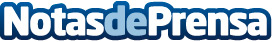 Portugal, Rusia y la Unión Económica Euroasiática analizan las oportunidades de negocio entre los paísesLa Alianza de Comercio Euroasiática ACIR/ACEA y la Asociación Industrial Portuguesa (AIP), convocaron a medio centenar de empresas portuguesas y euroasiáticas a la I Conferencia Práctica: Oportunidades de negocios entre Portugal, Rusia y los países de la UEEA que se llevó a cabo en el Salón de los Presidentes del edificio sede de AIP, ubicado en la capital portuguesaDatos de contacto:Miguel de la Cruz+34653455806 Nota de prensa publicada en: https://www.notasdeprensa.es/portugal-rusia-y-la-union-economica Categorias: Internacional Finanzas Industria Alimentaria Emprendedores http://www.notasdeprensa.es